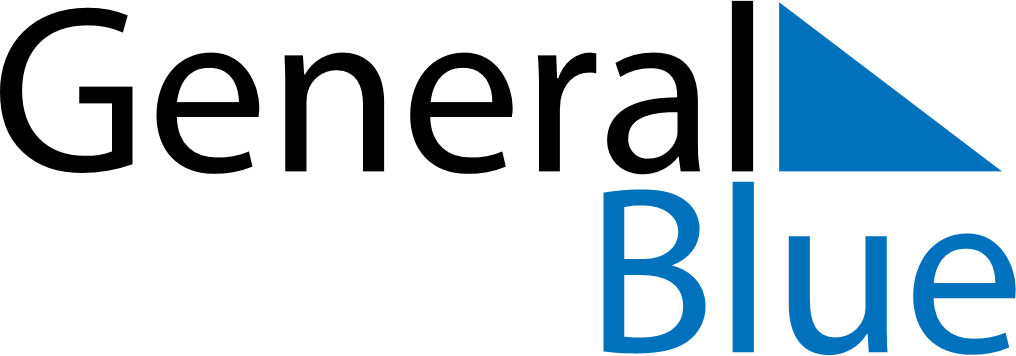 December 2029December 2029December 2029December 2029SwedenSwedenSwedenMondayTuesdayWednesdayThursdayFridaySaturdaySaturdaySunday112345678891011121314151516Nobel DaySaint Lucy’s Day17181920212222232425262728292930Christmas EveChristmas DayBoxing Day31New Year’s Eve